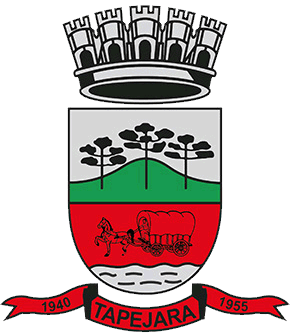 Pauta 029/2021Câmara Municipal de Vereadores de TapejaraSala de Sessões Zalmair João Roier (Alemão)Sessão Ordinária dia 13/09/2021.SAUDAÇÃOInvocando a proteção de Deus, declaro aberta a Sessão Ordinária da noite de hoje, dia 13 de setembro de 2021.- E a sessão de hoje que tem como escopo a celebração da Semana Farroupilha acontece de forma Itinerante aqui neste Parque de tradições Ângelo Eugenio Dametto com a presença de importantes entidades tradicionalistas, bem como gaúchos e gaúchos que carregam no peito os valores da nossa tradição. E para dar inicio aos trabalhos solicito aos senhores que tomem assento.- Agradecemos as pessoas que se fazem presentes nesta noite...- A cópia da Ata da Sessão Ordinária do dia 02/09/2021, está com os Senhores Vereadores e poderá ser retificada através de requerimento escrito encaminhado à Mesa Diretora. - Vereadores favoráveis permaneçam como estão, e contrários se manifestem.- Aprovada por...Informes e Agradecimentos:- Dia 7 de setembro os vereadores Carlos Eduardo de Oliveira, Edson Luiz Dalla Costa, Josemar Stefani, Adriana Bueno Artuzi e Josué Girardi, se reuniram juntamente com o executivo no auditório do Centro Cultural para o ato de encerramento da semana da pátria. Na oportunidade a Vereadora Adriana Bueno Artuzi acompanhou o prefeito até as dependências do Corpo de Bombeiros para uma homenagem ao reconhecimento dos trabalhos prestados a comunidade;- Dia 08/09 o vereador Edson Luiz Dalla Costa (Kuki) participou da reunião do COREDE em Sananduva. - Dia 13/09 os vereadores Déberton Fracaro representando o legislativo, Edson Luiz Dalla Costa, Josemar Stefani e Jose Marcos Sutil estiveram na Abertura da Semana Farroupilha no Parque Ângelo Eugenio Dametto. EXPEDIENTE DO DIANa Sessão ordinária de hoje deram entrada as seguintes matérias:- Projeto de Lei do Executivo nº 061/2021- Projeto de lei do Executivo nº 062/2021;- Indicação nº 117, 118, 119 e 120/2021;-------------------------------------------------------------------------------------------------------------------------Solicito a Secretária que faça a leitura das matériasORDEM DO DIA-----------------------------------------------------------------------------------------------------------------------------PROJETO DE LEI: - Em discussão o Projeto de Lei do Legislativo nº 002/2021. Inclui o conteúdo sobre a Cultura Tradicionalista nas escolas públicas da rede municipal de ensino e dá outras providencias. - A palavra está com senhores vereadores.- Como mais nenhum vereador deseja fazer uso da palavra coloco em votação o Projeto de Lei do Legislativo nº 002/2021.-Vereadores favoráveis permaneçam como estão contrários se manifestem.-Aprovado por...-----------------------------------------------------------------------------------------------------------------------------INDICAÇÕES:- Em discussão a indicação nº 113/2021 de autoria do Vereador Altamir Galvão Waltrich (Professor Altamir) do MDB, com apoio das bancadas do MDB e Cidadania. “Sugere ao Poder Executivo Municipal, através do Departamento de Trânsito que estude a viabilidade de ampliar o estacionamento de motos e motonetas na Rua Arthur Ferreira Filho em frente à Escola Estadual de Ensino Médio Senhor dos Caminhos”. - A palavra está com senhores vereadores.- Como mais nenhum vereador deseja fazer uso da palavra coloco em votação à indicação nº 113/2021.-Vereadores favoráveis permaneçam como estão contrários se manifestem.-Aprovado por...------------------------------------------------------------------------------------------------------------------------------ Em discussão a indicação nº 114/2021 de autoria do vereador Josemar Stefani do PDT.                           “Sugere que o Poder Executivo Municipal, através do setor competente, que estude a possibilidade de que seja colocada uma faixa de segurança no Bairro São Paulo, na Rua Padre Júlio João Marin esquina com a Rua Gaspar Dutra.”- A palavra está com senhores vereadores.- Como mais nenhum vereador deseja fazer uso da palavra coloco em votação à indicação nº 114/2021.-Vereadores favoráveis permaneçam como estão contrários se manifestem.-Aprovado por...-----------------------------------------------------------------------------------------------------------------------------Eram essas as matérias a serem discutidas na Sessão Ordinária de hoje.-----------------------------------------------------------------------------------------------------------------------------Explicações Pessoais:Passamos agora ao espaço destinado às Explicações Pessoais, onde cada vereador terá o tempo regimental de cinco minutos para expor assuntos de seu interesse. Pela ordem, o primeiro a fazer uso da palavra é o Vereador: Altamir Galvão Waltrich, Josué Girardi, Celso Piffer, Déberton Fracaro, José Marcos Sutil, Josemar Stefani, Rafael Menegaz, Edson Luiz Dalla Costa, Maeli Brunetto Cerezolli, Adriana Bueno Artuzi e Carlos Eduardo de Oliveira.-----------------------------------------------------------------------------------------------------------------------------PERMANECEM EM PAUTAIndicações: nº 115, 116, 117, 118, 119 e 120/2021.Projeto de Lei Executivo: nº 058, 059, 061 e 062/2021.-----------------------------------------------------------------------------------------------------------------------------ENCERRAMENTOEncerro a presente Sessão e convoco os Senhores Vereadores para próxima Sessão Ordinária do ano que se realizará no dia 21/09/2021, às 20 horas. Tenham todos uma boa noite e uma ótima semana.